Processo seletivo - Mestrado / 1 semestre de 2016Horário das apresentações dos pré-projetosQuarta-feira (dia 02/12)Local: Auditório que está localizado na biblioteca da EEFFTO1) Análise biomecânica do movimento humanoHorário: das 12:00 h às 14:00 h2) Psicologia do esporte e neurociências aplicadas ao comportamento humanoHorário: das 15:00 h às 17:00 h3) Aquisição, controle e adaptação de habilidades motoras ao longo da vidaHorário: das 17:00 h às 18:30 hProcesso seletivo - Mestrado / 1 semestre de 2016Horário das apresentações dos pré-projetosQuinta-feira (dia 03/12)Local: Auditório que está localizado na biblioteca da EEFFTO4) Metodologia do treinamento esportivoHorário: das 12:00 h às 15:30 h5) Termorregulação, metabolismo e fadiga no exercício e no treinamentoHorário: das 15:30 h às 19:00 hDr. Samuel Penna WannerCoordenador da comissão examinadora do processo seletivo de mestrado 2016/1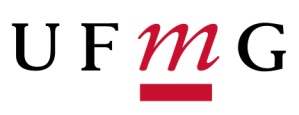 Universidade Federal de Minas GeraisEscola de Educação Física, Fisioterapia e Terapia OcupacionalPrograma de Pós-Graduação em Ciências do EsporteHorárioCandidato12:00 h1412:30 h2213:00 h2813:30 h31HorárioCandidato15:00 h0415:30 h3716:00 h3816:30 h39HorárioCandidato17:00 h917:30 h1618:00 h26Universidade Federal de Minas GeraisEscola de Educação Física, Fisioterapia e Terapia OcupacionalPrograma de Pós-Graduação em Ciências do EsporteHorárioCandidato12:00 h0212:30 h0313:00 h1213:30 h1314:00 h2314:30 h3215:00 h34HorárioCandidato15:30 h516:00 h1116:30 h1517:00 h1717:30 h2418:00 h2518:30 h29